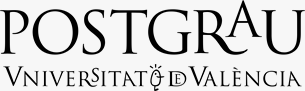 MEMÒRIA DE TÍTOLS PROPIS DE POSTGRAUDenominació del curs i edició:0.- DIRECCIÓ 	Les dades generals del curs han de correspondre a les que s’han indicat en  la sol·licitud telemàtica del títol propi que s’adjunta a aquest document.El director del curs declara que té el vistiplau dels professors que s’indiquen en les pàgines 5 i 6 per a impartir docència.Aquesta memòria anirà acompanyada amb els informes corresponents.Per a cada assignatura s’emplenarà una guia docent, inclosos el TFM i les pràctiques externes, si n’hi ha. Per fer-ho s’utilitzarà el model de l’annex I.Els currículums dels professors externs es pujaran en  un arxiu diferent que es denominarà currículum.Codi del curs:  	1- Tipologia del curs i nom de crèdits: (elecció única)Màster propi (60-120 ECTS)Diploma d’especialització  (25-45 ECTS)Expert universitari (11-20 ECTS)Certificat universitari (3-10 ECTS)4- Branca de coneixement: (elecció única)5- Títol conjunt en col·laboració amb una altra entitat o Universitat: (elecció única)NoSí:  Entitat / Universitat:Adjuntar esborrany de conveni (art. 14 Reglament títols propis de postgrau de la UV)6- Modalitat d’impartició: (elecció única)PresencialSemipresencialNo presencial, en línia.7- Idioma en què s’imparteix  la docència:ValenciàCastellàAnglès8- Dates de preinscripció i impartició. Lloc d’impartició: - Data d’inici  de preinscripció:                     - Data de finalització de preinscripció: - Data d’inici  del curs:                                   - Data de finalització del curs:- Lloc d’impartició :- Dies de la setmana i horari d’impartició :9- Òrgan acadèmic de la Univeristat de València que proposa el curs DepartamentCentre Institut universitari de recerca:Adjuntar acord de departament/centre/institut universitari amb competències l’aval acadèmic del títol10- Entitats col·laboradores:NoSí     Adjuntar carta de compromís (art.15 Reglament de títols propis de postgrau de la UV)11- Direcció del curs de postgrau:Direcció Universitat de València (Indicar les dades de tots els directors de la Universitat que participen en el postgrau)(Art. 12 Reglament de títols propis de postgrau de la UV)12- Codirecció:Codirectors Universitat de València (incloent el cas de professorat associat) (Indicar les dades de tots els directors de la Universitat que participen en el postgrau)(Art. 12 Reglament de títols propis de postgrau)Codirecció de professionals (possibilitat que hi haja més d’un codirector)(Indicar les dades de tots els codirectors)1.- MEMÒRIA ACADÈMICA 	Assenyalar l’interès  i la rellevància acadèmica, científica i professional del curs:En  els  màsters es justificarà la no coincidència amb  els títols oficials de l’àmbit. Objectius del curs:Cal indicar el text resumit que es desitja que aparega en la informació de la web i altres mitjans de difusió.2.- PLA D’ESTUDIS. NOM I TIPOLOGIA DE CRÈDITS.	2.1.- PROGRAMA DOCENT – ASSIGNATURESMÒDUL  ASSIGNATURES OBLIGATÒRIESCada assignatura tindrà un mínim de tres ECTS i haurà de tenir una guia docent (art. 8.4 i 8.3 del Reglament de títols propis de postgrau de la Universitat de València)MÒDUL PRÀCTIQUES EXTERNESMÒDUL TREBALL FINAL DE MÀSTERSe certificaran a l’alumne deu hores per cada ECTS en cursos presencials i vuit hores per cada ECTS en les assignatures no presencials.    3.- PROFESSORAT 	3.1- PROFESSORAT UNIVERSITAT DE VALÈNCIA Nombre hores:   	  Import hora:   	 TOTAL EUROS:   		Indicacions del Reglament de títols propis de postgrau de la Universitat de ValènciaLa suma d’hores d’assignatures adjudicades serà de 6 a 10 per cada ECTS en les assignatures presencials i de 4 a 8 per cada ECTS en les assignatures no presencials (art. 9.2)Almenys el 33% del total de docència, expressada en hores, ha de ser impartida per professors de la Universitat de València (art. 32.1)Almenys dos professors seran de la Universitat de València (art. 32.2)La dedicació del professorat de  la Universitat de València en títols propis no podrà ser superior a cent hores per professor en un curs acadèmic (art. 32.3)Els professors ajudants doctors no podran impartir més de 25 hores de docència per curs acadèmic. Els professors ajudants i els investigadors no podran impartir docència en aquests cursos  (art. 32.4)El PAS amb la formació adequada podrà impartir docència en aquests cursos (quinze hores), amb l’autorització de la gerència i fora de l’horari laboral.3.2.-  PROFESSORS EXTERNSNombre hores:   	  Import hora:   	 TOTAL EUROS:   		Indicacions de la normativaEls professors externs no podran impartir més de cent hores per curs acadèmic, excepte en els casos en què ho autoritze expressament el Vicerectorat d’Estudis (art. 32.7) És necessari adjuntar el currículum dels professors externs.4.- ESTUDIANTS 	IMPORTANTEn el cas que la demanda de places siga superior al nombre màxim de places de l’oferta i es desitge ampliar aquesta, caldrà sol·licitar-ho al Vicerectorat d’Estudis amb la memòria econòmica corresponent i la llista de professors encarregats d’impartir l’excés de docència que hi haja per l’augment del nombre d’estudiants.Nre.  mínim d’estudiants :                                         Nre. màxim d’estudiants: _________                      Import preu públic:Adreçat a:Requisits específics de cada curs.Els requisits generals d’accés  són:+ Màster propi:Títol oficial espanyol o estranger que done accés a ensenyaments oficials de postgrau.Estudiants als quals els quede menys d’un 10% de matèries per a obtenir el títol de grau, amb la condició d’obtenir el títol en el mateix any acadèmic.+ Diploma d’especialització :Títol oficial espanyol o estranger que done accés a ensenyaments oficials de postgrau.Estudiants als quals els quede menys de  un 10% de matèries per a obtenir el títol de grau, amb la condició d’obtenir el títol en el mateix any acadèmic.Professionals del camp corresponent.+ Expert universitariTítol oficial espanyol o estranger que done accés a ensenyaments oficials de postgrau.Estudiants als quals els quede menys d’un 10% de matèries per a obtenir el títol de grau, amb la condició d’obtenir el títol en el mateix any acadèmic.Professionals del camp corresponent.+ Certificat universitariEstar en condicions d’accedir a estudis universitaris de grau.Professionals amb experiència en  la matèria.Eixides professionals:Camp per a la  webÀmbit de coneixement (elecció única - informació per a publicitat):Direcció i gestió   empresarialJurídic i socialHumanitatsCiències de  l’educacióPsicologiaSeguretat i salut / Medi ambientSalutCiències i tecnologiaActivitat física i esport  5.- MEMÒRIA ECONÒMICA 	  ANNEX I. GUIA DOCENT DE L’ASSIGNATURA 	2.- RESUM DE L’ASSIGNATURA 	3.- RESULTATS DE L’APRENENTATGE	4.- METODOLOGIA D’APRENENTATGE 	5.- PROGRAMA: DESCRIPTORS	Programa que s’impartirà en l’assignatura  6.- SISTEMA D’AVALUACIÓ  	  7.- REFERÈNCIES (BIBLIOGRAFIA) 	 ANNEX II. ACORD PER A IMPARTIR DOCÈNCIA EN MATÈRIES DE TÍTOLS PROPIS DE POSTGRAU ELS PROFESSORS DE LA UNIVERSITAT DE VALÈNCIA	OBJECTE DE  L’ACORD:Impartir docència en màster propi/diploma d’especialització/expert universitari/certificat universitari “DENOMINACIÓ QUE CORRESPONGA”DIRECTOR DEL TÍTOL PROPI DE POSTGRAU:……………………………..adscrit al Departament/Institut o ...Els professors de la Universitat de València que imparteixen docència són els que s’indiquen en  l’apartat 3.1 de la sol·licitud.CRÈDITS DEL TÍTOL PROPI:……………………………………………………………DURADA, DATA I LLOC D’IMPARTICIÓ DE LES MATÈRIES DEL TÍTOL PROPI:……………………………………………………………CONDICIONS DE DESENVOLUPAMENT DE L’ACTIVITAT DOCENT DEL TÍTOL PROPI:Les condicions de desenvolupament del màster propi/diploma d’especialització/curs d’expert universitari/curs de certificat universitari són les que indica l’apartat 3.1 de   la sol·licitud, que en forma part integrant.Aquest acord se signa a l’empara de l’article 83 de la Llei orgànica d’universitats (llei 6/2001, de 21 de desembre, modificada por la llei 4/2007, de 12 d’abril) i de la resta de la legislació aplicable.…………………………………	Dra. Isabel Vázquez NavarroDirector del títol propi	Vicerectora d’Estudis i Política Lingüística  ANNEX III. MODEL DE PROPOSTA DE COL·LABORACIÓ D’EMPRESES/ENTITATS/  INSTITUCIONS EN ELS TÍTOLS PROPIS DE POSTGRAU	(Per a emplenar en paper amb el logo de l’empresa)(Aquest document no és un conveni, sinó una declaració d’intencions de col·laboració. Per signar un conveni cal seguir el procediment i els models establerts per la Universitat de València per als títols propis de postgrau).Aquesta declaració és per a indicar que (nom de  l’empresa/entitat/institució) amb domicili en (domicili de l’empresa/entitat/institució) col·laborarà en (nom del curs i edició)Cal indicar en què consisteix la col·laboració. Alguns exemples poden ser:Promoció i publicitat de l’acció formativaSuport econòmicCessió d’aules i instal·lacionsBeques per als  alumnesCessió de material- …I s’expedeix perquè es tinga en consideració per a l’aprovació del (nom del curs i edició).(Càrrec)(Signatura)NomData i llocDirectors Universitat de València Directors Universitat de València Directors Universitat de València NomCognomsSignaturaDirectors externs de la Universitat de València  Directors externs de la Universitat de València  Directors externs de la Universitat de València  NomCognomsSignaturaArt i humanitatsCiènciesCiències de la salut Ciències socials i jurídiquesEnginyeria i arquitecturaDirector 1DNI:				Nom i cognoms:  Càrrec:CUTU Contractat doctorDirector 2DNI:				Nom i cognoms:  Càrrec:CUTU Contractat doctorDirector 1DNI:				Nom i cognoms:  Càrrec:CUTU Contractat doctorProfessor associatDirector 2DNI:				Nom i cognoms:  Càrrec:CUTU Contractat doctorProfessor associatDNI:Nom i cognoms: Entitat/empresa:Filiació:Telèfon:Adreça electrònica:DNI:Nom i cognoms: Entitat/empresa:Filiació:Telèfon:Adreça electrònica:DISTRIBUCIÓ DEL PLA D’ESTUDIS  EN ECTSDISTRIBUCIÓ DEL PLA D’ESTUDIS  EN ECTSTipologia de crèditsECTSObligatòriesPràctiques externesTreball de fi de màsterTOTALCàrrega docent professorat (h)Càrrega docent professorat (h)Càrrega docent professorat (h)Càrrega docent estudiantDenominació de  l’assignaturaAssistència classes teòriquesAssistència classes pràctiquesTutories obligatòriesTreball autònomECTSData iniciData fiPERTANY A UN ALTRE TÍTOL DE POSTGRAUPERTANY A UN ALTRE TÍTOL DE POSTGRAUDenominació assignatura 1:SÍNOSÍNODescriptors1.11.21.nDenominació assignatura 2:SÍNOSÍNODescriptors2.12.22.nDenominació assignatura 3:SÍNODescriptors2.12.22.nTOTALSTOTALSCàrrega docent estudiantCàrrega docent estudiantCàrrega docent estudiantDenominació de  l’assignaturaEstada en entitat/empresaMemòria    pràctiquesECTSData iniciData iniciData fiData fiCàrrega docent professorat (h)Càrrega docent professorat (h)Càrrega docent estudiantCàrrega docent estudiantCàrrega docent estudiantDenominació de  l’assignaturaAssistència classes teòriquesTutories Preparació treballDefensaECTSData iniciData iniciData fiData fiAssignaturaHores docència teòrica i (€/h)Hores docència teòrica i (€/h)Hores docència pràctica i (€/h)Hores docència pràctica i (€/h)Hores docència tutoria i (€/h)Hores docència tutoria i (€/h) NIFNomCognoms CategoriaDepartamentÀrea de coneixementÉs professor responsable assignatura?Assignatura 1h€/hh€/hh€/hProf1☐Assignatura 1h€/hh€/hh€/hProf2☐Assignatura 1h€/hh€/hh€/hProfn☐Assignatura 2h€/hh€/hh€/hProf4☐Assignatura 2h€/hh€/hh€/hProf5☐Assignatura 2h€/hh€/hh€/hProf1☐Assignatura 2h€/hh€/hh€/hProfn☐Assignatura 3h€/hh€/hh€/hProf7☐Assignatura 3h€/hh€/hh€/hProf8☐Assignatura 3h€/hh€/hh€/hProfn☐Assignatura nh€/hh€/hh€/hProf1☐Assignatura nh€/hh€/hh€/hProf8☐Assignatura nh€/hh€/hh€/hProf7☐Assignatura nh€/hh€/hh€/hProfn☐AssignaturaHores docència teòrica i (€/h)Hores docència teòrica i (€/h)Hores docència pràctica i (€/h)Hores docència pràctica i (€/h)Hores docència tutoria i (€/h)Hores docència tutoria i (€/h)NIFNomCognomsCàrrec/empresa o entitatAssignatura 1h€/hh€/hh€/hProf 1Assignatura 1h€/hh€/hh€/hProf2Assignatura 1h€/hh€/hh€/hProfnAssignatura 2h€/hh€/hh€/hProf4Assignatura 2h€/hh€/hh€/hProf5Assignatura 2h€/hh€/hh€/hProf1Assignatura 2h€/hh€/hh€/hProfnAssignatura 3h€/hh€/hh€/hProf7Assignatura 3h€/hh€/hh€/hProf8Assignatura 3h€/hh€/hh€/hProfnAssignatura nh€/hh€/hh€/hProf1Assignatura nh€/hh€/hh€/hProf8Assignatura nh€/hh€/hh€/hProf7Assignatura nh€/hh€/hh€/hProfnMEMÒRIA ECONÒMICAA. INGRESSOS PER MATRÍCULA1. APORTACIÓ D’ESTUDIANTS. 1. APORTACIÓ D’ESTUDIANTS. -1.1. Nre. estudiants (1)-1.2. Preu públic (2)-2. ALTRES INGRESSOS (2)2. ALTRES INGRESSOS (2)-TOTAL INGRESSOS -B.DESPESES1.- CÀNON UNIVERSITARI (10%) (3)1.- CÀNON UNIVERSITARI (10%) (3)-2.- CÀNON DE GESTIÓ ADMINISTRATIVA (15%) (4)2.- CÀNON DE GESTIÓ ADMINISTRATIVA (15%) (4)-3.- FONS DE BEQUES (2%) (5)3.- FONS DE BEQUES (2%) (5)-4.- DESPESES D’EXECUCIÓ DE L’ACTIVITAT4.- DESPESES D’EXECUCIÓ DE L’ACTIVITAT-4.1. DESPESES DE FUNCIONAMENT-Material didàctic (fotocòpies, llibres...)-Publicitat i promoció -Mitjans i instal·lacions -Viatges i dietes-Seminaris, conferències...-Activitats complementàries-Primes d’assegurances. -Altres (màx. 5%) (6)-4.2.  MATERIAL INVENTARIABLE-5. DESPESES DE PERSONAL DOCENT5. DESPESES DE PERSONAL DOCENT-Direcció i coordinació (màxim 10%) (7)-5.1. Professorat Universitat de València-Docència (hores)5.2. Professors externs-Docència (hores)TOTAL DESPESES-Superàvit/dèficit-(1) Per a aquesta memòria, el nombre  d’estudiants serà el mínim previst per a realitzar l’activitat. (1) Per a aquesta memòria, el nombre  d’estudiants serà el mínim previst per a realitzar l’activitat. (1) Per a aquesta memòria, el nombre  d’estudiants serà el mínim previst per a realitzar l’activitat. (1) Per a aquesta memòria, el nombre  d’estudiants serà el mínim previst per a realitzar l’activitat. (1) Per a aquesta memòria, el nombre  d’estudiants serà el mínim previst per a realitzar l’activitat. (1) Per a aquesta memòria, el nombre  d’estudiants serà el mínim previst per a realitzar l’activitat. (2) Art. 27 del Reglament de títols propis de postgrau de la Universitat de València(2) Art. 27 del Reglament de títols propis de postgrau de la Universitat de València(2) Art. 27 del Reglament de títols propis de postgrau de la Universitat de València(2) Art. 27 del Reglament de títols propis de postgrau de la Universitat de València(2) Art. 27 del Reglament de títols propis de postgrau de la Universitat de València(2) Art. 27 del Reglament de títols propis de postgrau de la Universitat de València(3) Art. 28.2 del Reglament de títols propis de postgrau de la Universitat de València(3) Art. 28.2 del Reglament de títols propis de postgrau de la Universitat de València(3) Art. 28.2 del Reglament de títols propis de postgrau de la Universitat de València(3) Art. 28.2 del Reglament de títols propis de postgrau de la Universitat de València(3) Art. 28.2 del Reglament de títols propis de postgrau de la Universitat de València(3) Art. 28.2 del Reglament de títols propis de postgrau de la Universitat de València(4) Art. 29 del Reglament de títols propis de postgrau de la Universitat de València(4) Art. 29 del Reglament de títols propis de postgrau de la Universitat de València(4) Art. 29 del Reglament de títols propis de postgrau de la Universitat de València(4) Art. 29 del Reglament de títols propis de postgrau de la Universitat de València(4) Art. 29 del Reglament de títols propis de postgrau de la Universitat de València(4) Art. 29 del Reglament de títols propis de postgrau de la Universitat de València(5) Art.29.j del Reglament de títols propis de postgrau de la Universitat de València(5) Art.29.j del Reglament de títols propis de postgrau de la Universitat de València(5) Art.29.j del Reglament de títols propis de postgrau de la Universitat de València(5) Art.29.j del Reglament de títols propis de postgrau de la Universitat de València(5) Art.29.j del Reglament de títols propis de postgrau de la Universitat de València(5) Art.29.j del Reglament de títols propis de postgrau de la Universitat de València(6) Art.29.k del Reglament de títols propis de postgrau de la Universitat de València(6) Art.29.k del Reglament de títols propis de postgrau de la Universitat de València(6) Art.29.k del Reglament de títols propis de postgrau de la Universitat de València(6) Art.29.k del Reglament de títols propis de postgrau de la Universitat de València(6) Art.29.k del Reglament de títols propis de postgrau de la Universitat de València(6) Art.29.k del Reglament de títols propis de postgrau de la Universitat de València(7) Art.29.b del Reglament de títols propis de postgrau de la Universitat de València(7) Art.29.b del Reglament de títols propis de postgrau de la Universitat de València(7) Art.29.b del Reglament de títols propis de postgrau de la Universitat de València(7) Art.29.b del Reglament de títols propis de postgrau de la Universitat de València(7) Art.29.b del Reglament de títols propis de postgrau de la Universitat de València(7) Art.29.b del Reglament de títols propis de postgrau de la Universitat de València1.- DADES DE  L’ASSIGNATURA1.- DADES DE  L’ASSIGNATURA1.- DADES DE  L’ASSIGNATURANomNomECTSECTSCurs acadèmicCurs acadèmicPertany també a un altre títol de postgrau?Pertany també a un altre títol de postgrau?SÍNo